PERANCANGAN MEDIA INFORMASI KESEHATAN ANAK BERBASIS ANDROIDOleh:Nama: Albert PandapotanNIM: 58120266SkripsiDiajukan sebagai salah satu syaratUntuk Memenuhi gelar Sarjana KomputerProgram Studi Teknik InformatikaKonsentrasi Web Technology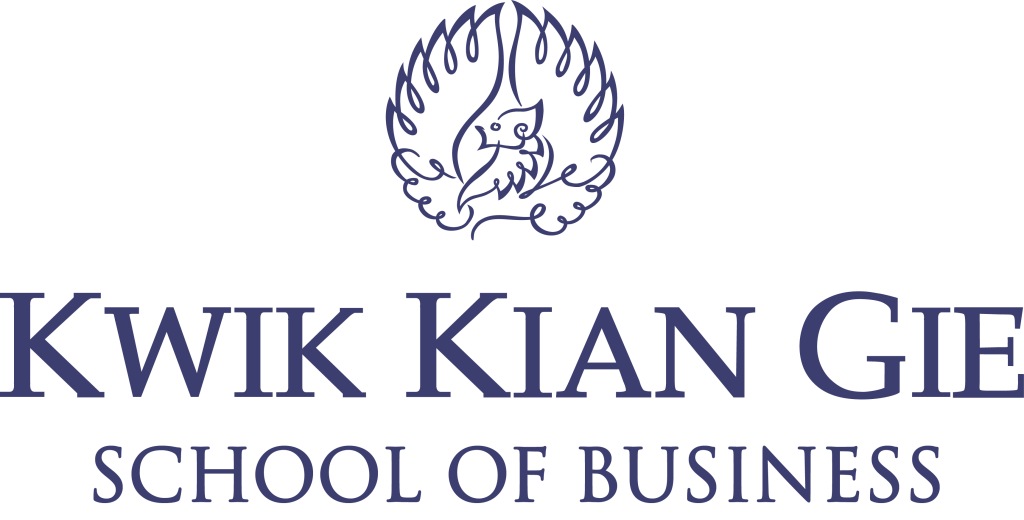 INSTITUT BISNIS DAN INFORMATIKA KWIK KIAN GIEJAKARTA 
September 2019PENGESAHANPERANCANGAN MEDIA INFORMASI KESEHATAN ANAK BERBASIS ANDROIDDiajukan Oleh:Nama: Albert PandapotanNIM: 58120266Jakarta, 19 September 2019Disetujui Oleh :Pembimbing(Humdiana, S.Kom., M.M., M. Kom)INSTITUT BISNIS DAN INFORMATIKA KWIK KIAN GIEJAKARTA 
September 2019